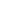 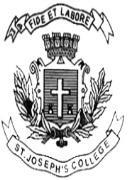 ST. JOSEPH’S COLLEGE (AUTONOMOUS), BANGALORE - 27III B.A CPE – COMMUNICATIVE ENGLISH END-SEMESTER EXAM: MAY 2023COMMUNICATIVE ENGLISH: CE 6122Time- 2 ½ hrs                                                                                      Max Marks- 70                                                                                                                  Instructions:This paper is for students of VI semester Communicative English.The paper has THREE SECTIONS and THREE printed pages.You will lose marks for exceeding the word limit.You may use a dictionaryRead this  poem by Jack Prelusky and answer the questions below.It appeared inside our classroomat a quarter after ten,it gobbled up the blackboard,three erasers and a pen.It gobbled teacher's appleand it bopped her with the core.“How dare you!” she responded.“You must leave us . . . there's the door.”The Creature didn't listenbut described an arabesqueas it gobbled all her pencils,seven notebooks and her desk.Teacher stated very calmly,“Sir! You simply cannot stay,I'll report you to the principalunless you go away!”But the thing continued eating,it ate paper, swallowed ink,as it gobbled up our homeworkI believe I saw it wink.Teacher finally lost her temper.“OUT!” she shouted at the creature.The creature hopped beside herand GLOPP . . . it gobbled teacher. Answer ANY THREE of the following questions in 100-150 words each: (3x10=30)   What do you understand from the phrase–”it bopped her with the core’?Why does the creature wink? //how would you connect this to the word arabesque?What title would you give this poem? Explain your choice.What purpose does a poem like this achieve? Explain.Read this excerpt from Michael Bond’s Paddington Bear series:MR AND MRS Brown first met Paddington on a railway platform. In fact, that was how he came to have such an unusual name for a bear, for Paddington was the name of the station.The Browns were there to meet their daughter Judy, who was coming home from school for the holidays. It was a warm summer day and the station was crowded with people on their way to the seaside. Trains were humming, loudspeakers blaring, porters rushing about shouting at one another, and altogether there was so much noise that Mr Brown, who saw him first, had to tell his wife several times before she understood.“A bear? On Paddington station?” Mrs Brown looked at her husband in amazement. “Don’t be silly, Henry. There can’t be!”Mr Brown adjusted his glasses.“ But there is,” he insisted. “I distinctly saw it. Over there – near the bicycle rack. It was wearing a funny kind of hat.”Answer ANY THREE of the following questions in FIVE-SIX lines each:                   (3x5=15)What kind of audience is this story aimed at? Give evidence.What are you able to explain after reading the first paragraph?Why does Mr. Brown adjust his glasses?\Why does the author say that the trains were humming?Explain how coherence and cohesion work after rearranging the jumbled sentences into a paragraph. Answer in 100-150 words:        (10 marks)Even now when we meet, she always asks me for eromba,” says her friend SaritaSometimes, she would bring imli achaar (tamarind pickle) from home, but she really enjoyed the eromba (a spicy chutney of dried fish and vegetables) that they made..Nikhat found support from the Manipuri girls in the camp.There was not a lot of Hyderabadi biryani at the camp, but Nikhat would always hang out with the Manipuri girlsAnswer ANY ONE of the following questions in 150-200 words:        (15 marks)If you had to write a set of tips for a first year student on what to do and what to avoid while interviewing people, what would you choose to say to them? Why?What would you have gained from not having a portfolio to do in Communicative English? If you had to replace the portfolio with some other activity, what would you choose?*****